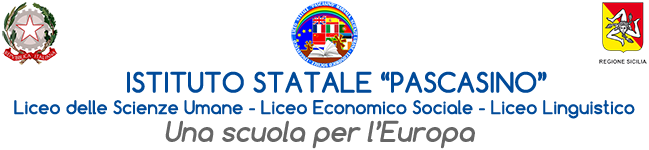   Oggetto: Schema di sintesi delle attività effettuate dagli studenti   Classe:   Tutor : …………………………………………..Cognome   Nome Corsi PNRR UniPa15 oreEducazione Civica8 ore Orientamento con altri Enti7 oreP.C.T.O 